Научно-Образовательный центр Практической Психологии, Этнопсихологии и Психологии Межкультурной коммуникации ИПО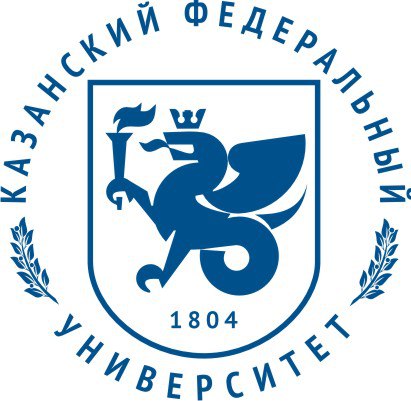 Казанского (Приволжского) федерального университета                               С 23 по 25 октября 2020г Психоанализ и психодинамический подход       в консультированииОЧНО С ПРИМЕНЕНИЕМ ДИСТАНЦИОННЫХ ТЕХНОЛОГИЙВ программе:Теоретические основы психоаналитической терапии. Фрейдизм. Структура личности. Защитные механизмы личности. Организация психоаналитической сессии. Современный психоанализ. Основы и направления развития психоаналитической школы.Терапевтические техники психоанализа. Психодинамическая арт-терапия. Анализ ошибочных действий. Метод свободных ассоциаций. Структурное интервью. В результате обучения Вас ждет:знание базовых основ и техник психоанализа и психодинамического подхода в консультировании, умение применять полученные знания в ходе практической работы сертификат КФУ о прохождении образовательного модуля - 36 ак. часВедущий: высококвалифицированные специалисты с большим опытом работы, преподаватели Научно-Образовательного центра Практической Психологии, Этнопсихологии и Психологии Межкультурной коммуникации ИПиО КФУ.Сроки обучения – пт вечер, сб и вс. Набор открыт.Стоимость обучения: 4800р.Внимание!! Работает «Психологическая клиника КФУ»Открыта запись на индивидуальные консультацииВопросы и предварительная запись по телефонам:+7 (843) 292-32-54, +7-905-318-51-08 trening.center@kpfu.ruсайт: http://kpfu.ru/trening-centrhttps://vk.com/ public154210745; https://www.instagram.com/prakticpsychologykfu/https://www.facebook.com/trening.center.kfu/Выбери достойный путь к профессионализму в жизни и профессии!